Envisioning a Resilient Oregon Coast: Co-developing alternative futures for adaptation planning and decision-makingFall 2019 Advisory Council Meeting12 November 2019 (9:00 am – 12:00 pm, optional lunch from 12:00 pm – 1:00 pm)Kearney Hall Room 311 (Kearney Library)Oregon State UniversityCorvallis, OR  97333**Parking available in A2 lot across from Kearney Hall.  Please see Cindy Olson in Kearney 101 for a complimentary parking pass.Meeting Objectives:Update the Advisory Council on project progress at beginning of year 2.Demonstrate initial capabilities of Envision model to facilitate actionable research on hazard planning for Cascadia Subduction Zone earthquake and tsunami.Harness the expertise of Advisory Council to develop actionable knowledge to inform statewide policies and localized decision-making.Agenda:8:45 - 	Check-in (Coffee and light snacks provided)9:00 -	Welcome, Introductions, Meeting Overview (Pat)9:15 - 	Project overview and progress on items discussed at last AC meeting (Peter)9:30 - 	Envision Demo (Dan and John)10:00 - 	Discussion (all)Equity issues (Jenna and Katy)Lifeline analyses (Dan and Dylan)Econometrics modeling (Steve and Amila)Feedbacks between acute and chronic hazards (Peter and Meredith)10:55 -		Break11:05 - 	Short Student Presentations on Project progress Forecasting extreme total water levels (Meredith)Coastal Economics – information shocks (Amila)Distributional Equity of Policy Planning (Katy)11:30 - 	Feedback from Advisory Council and articulation of actionable research our project can tackle (Pat)11:45 - 	Wrap up/next steps/project timeline (Pat and Peter)12:00 -		Optional Lunch (please RSVP by 11/8 if you plan to attend and with any dietary restrictions)Project/Meeting Overview:This is the second bi-annual Advisory Council meetings for the ‘Envisioning a Resilient Oregon Coast: Co-developing alternative futures for adaptation planning and decision-making’ project. Our 3-year project is built on the premise that adaptive capacity for hazard resilience can be realized by examining - and assigning value to - common resilience decisions and their trade-offs at varying scales (communities, counties, and coast-wide). These decisions include questions regarding whether to protect infrastructure with hard engineering backshore protection structures or natural or nature-based features such as dune restoration projects and beach nourishment. Our transdisciplinary research team is developing, applying, and assessing a transferable framework to improve coastal community adaptation and resilience to chronic and acute hazards.Questions we’d like you to consider:In the context of coastal community planning for climate change and extreme events, What do you care about? In other words, what types of project output, endpoints, or quantified resilience metrics would most benefit your work?What coastal policies would you most like to see incorporated into the project’s framework?What is a useful planning horizon? In this project we plan on adding more econometrics, social equity, and feedbacks between acute and chronic hazards. What else would you like to see us tackle?Are there state-level programs or new initiatives in this area that we should be aware of?  Do you know of other data sets or models we should be aware of?   Who else should be on our advisory council/ who should we be talking to?Is there anything in the context of this project that you would like answered directly from coastal community members during our interviews and focus groups?What else should we be doing to ensure that this work results in actionable knowledge?Project Team Member Contacts:Call-in/Zoom Option (though we’d prefer it if you were here!):Ruggiero, Peter is inviting you to a scheduled Zoom meeting.Topic: Envisioning Oregon's Coastal Futures - Advisory Council MeetingTime: Nov 12, 2019 09:00 AM Pacific Time (US and Canada)Join Zoom Meetinghttps://oregonstate.zoom.us/j/151521931Phone Dial-In Information        +1 669 900 6833 US (San Jose)        +1 929 205 6099 US (New York)Meeting ID: 151 521 931Join by Polycom/Cisco/Other Room System151521931@zoomcrc.com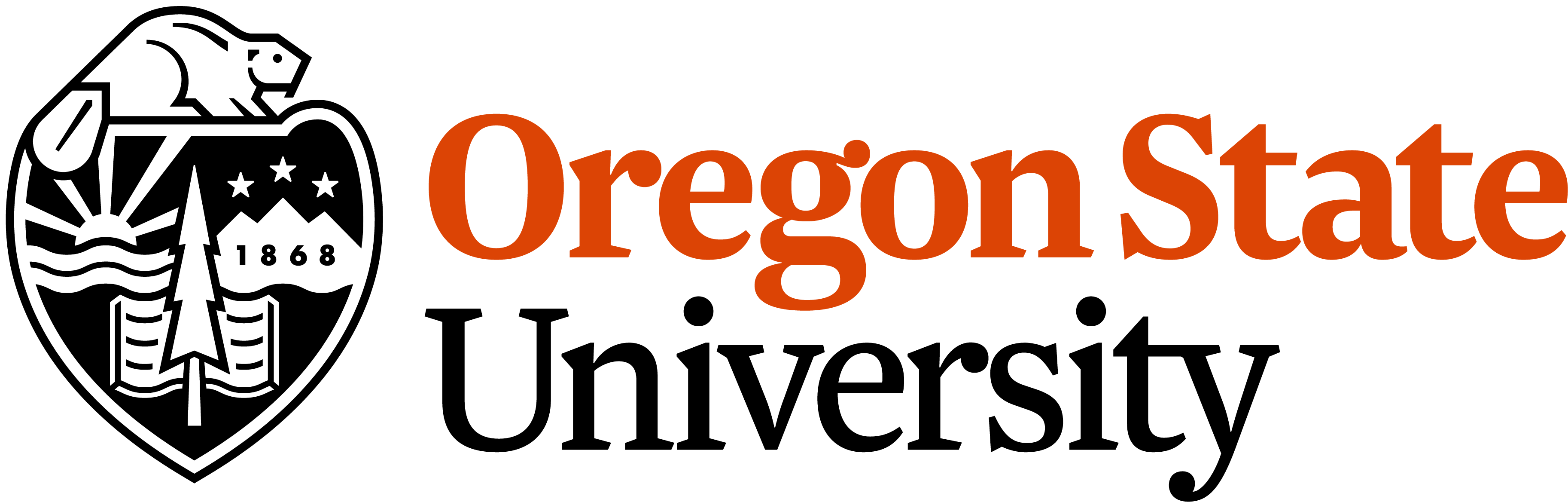 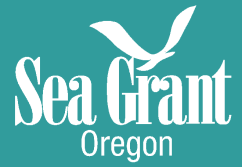 Principal InvestigatorsEmailExpertisePeter Ruggiero, Leadpruggier@coas.oregonstate.eduCoastal Geomorphology/HazardsJohn BolteJohn.Bolte@oregonstate.eduBiological/Ecological EngineeringPat CorcoranPatrick.corcoran@oregonstate.eduExtension Coastal HazardsDan CoxDan.Cox@oregonstate.eduCoastal Hazards EngineeringSteve DundasSteven.Dundas@oregonstate.eduEnvironmental EconomistJenna TiltJenna.Tilt@oregonstate.eduSocial ScienceStudentsMeredith Leungleungmer@oregonstate.edu CEOAS Graduate StudentDylan Sandersonsandersondylan@gmail.com CCE Graduate StudentAmila HadziomerspahicAmila.Hadziomerspahic@oregonstate.edu AgEcon Graduate StudentKatherine Stantonstantoka@oregonstate.edu Anthropology Graduate Student